Graduation Guest Arrival Information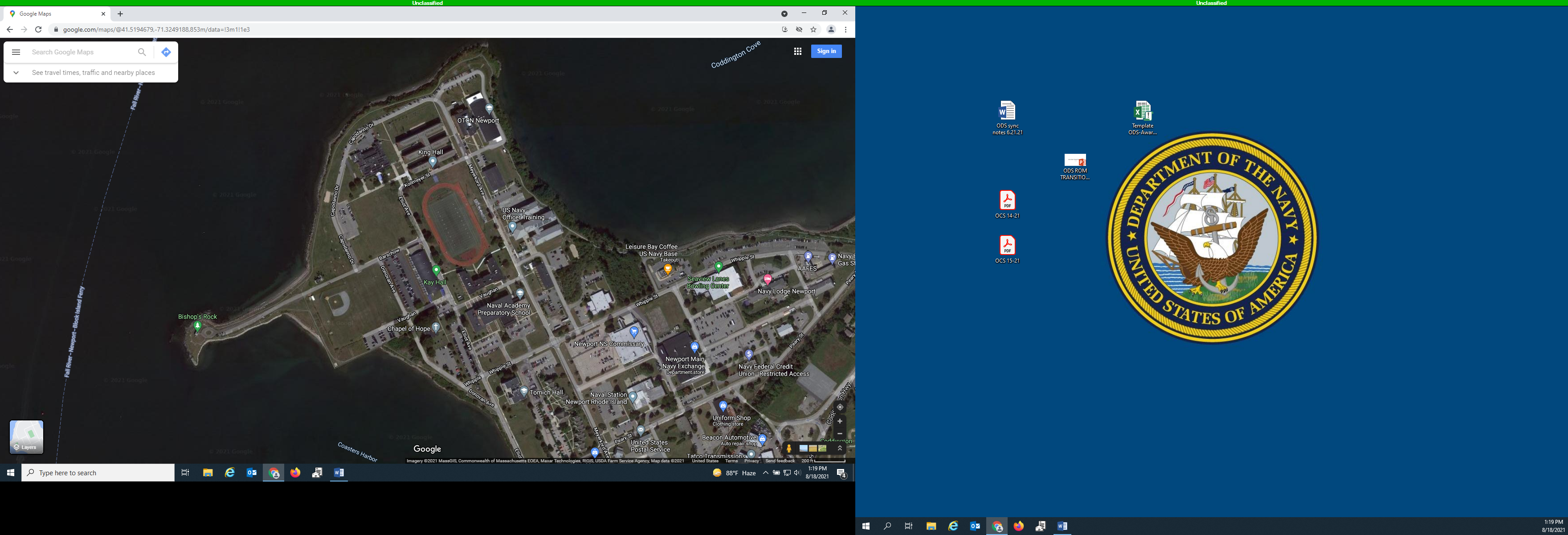 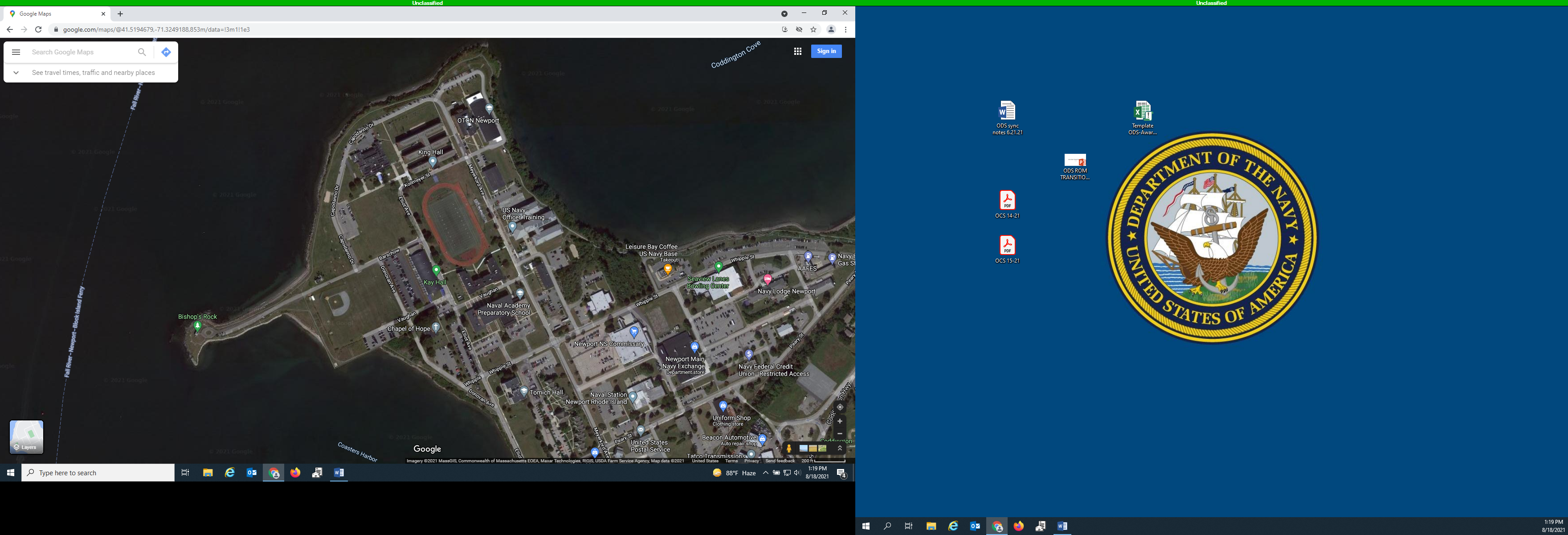 Base Access:	-Gate guards will have approved guest list	-Guest’s with military ID should use military ID to enter base 	-Follow signs to Kay Hall Parking Lot (1801 Vaughan Ave, Newport, RI  02840)Location: -Kay Hall (part of Officer Training Command Newport)-Use front or west side (towards Bishop Rock) doors to enter Kay. Time:-Guests may enter Kay Hall starting 45 minutes prior to ceremony. Do not enter before this time.-Ceremony start time: contact graduating Candidate or Class Team to request this information Guest Requirements:-Guests must show ID and COVID Vaccination Card at door to an ODS staff member.	-Guests may not go inside any other buildings other than Kay Hall.